ПОСТАНОВЛЕНИЕ                                                                                                     КАРАРот 07.12.2021г.                                                                                                               № 9О назначении схода граждан в населенном пункте Нижнее Бишево Нижнебишевского сельского поселения Заинского муниципального района Республики Татарстан по вопросу введения и использования средств самообложения гражданВ соответствии со ст. 25.1, 56 Федерального закона от 6 октября 2003 года № 131-ФЗ «Об общих принципах организации местного самоуправления в Российской Федерации», ст. 35 Закон Республики Татарстан от 28 июля 2004года №45-ЗРТ «О местном самоуправлении в Республике Татарстан», Уставом Нижнебишевского сельского поселения Заинского муниципального района Республики Татарстан, решением Совета Нижнебишевского сельского поселения Заинского муниципального района от 30 июля 2020 года № 204 «Об утверждении Положения "О порядке подготовке проведения схода граждан в населенных пунктах, входящих в состав Нижнебишевского сельского поселения Заинского муниципального района Республики Татарстан», Глава Нижнебишевского сельского поселения Заинского муниципального района Республики Татарстан постановил:Назначить на 11.00, 13.00, 15.00 часов 18 декабря  2021 года сход граждан по вопросу введения самообложения в населенном пункте Нижнее Бишево Нижнебишевского сельского поселения Заинского муниципального района Республики Татарстан по адресу с. Нижнее Бишево, ул. Центральная, д.47Утвердить вопрос, выносимый на сход граждан:«Согласны ли Вы на введение средств самообложения в 2022 году в сумме 500 (пятьсот) рублей с каждого совершеннолетнего жителя, зарегистрированного по месту жительства на территории населенного пункта Нижнее Бишево Нижнебишевского сельского поселения, за исключением студентов, обучающихся по очной форме обучения, инвалидов I группы, одиноких престарелых граждан, и направление полученных средств на решение вопросов местного значения по выполнению следующих работ:          - благоустройство кладбища  (ограждение передний части христианского кладбища)         -  ремонт дорог общего пользования в границах населенного пункта ул. Дзержинского.                                         ДА                                                          НЕТ».2. Опубликовать настоящее постановление путем размещения на информационных стендах и на официальном сайте Заинского муниципального района в разделе «Сельские поселения».3. Настоящее постановление вступает в силу со дня его официального опубликования.Глава Нижнебишевского сельского поселения                                                                        Д.В.НасертдиновРеспублика ТатарстанГлава Нижнебишевскогосельского поселения Заинского муниципального района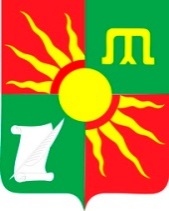 Татарстан РеспубликасыЗәй муниципаль районыТүбән Биш авыл җирлегебашлыгыул. Центральная, д. 46,  с. Нижнее Бишево Заинский район, 423514Ὺзәк урам, 46 нчы йорт, Түбән Биш авылы, Зәй районы, 423514Телефон, факс 68-4-47. Электронный адрес: Nbsh.Zai@tatar.ru, сайт: http://zainsk.tatarstan.ru/rus/nizhnebishevskoe.htmТелефон, факс 68-4-47. Электронный адрес: Nbsh.Zai@tatar.ru, сайт: http://zainsk.tatarstan.ru/rus/nizhnebishevskoe.htmТелефон, факс 68-4-47. Электронный адрес: Nbsh.Zai@tatar.ru, сайт: http://zainsk.tatarstan.ru/rus/nizhnebishevskoe.htm